Friday, July 1, 2021 Gospel  Matthew 9  9-13  Homily by Deacon Luis P. Villanueva for 8AM Mass at St. Joseph Church, Devine, TX- Fr. Antonio Hernandez, Pastor. In the name of the Father, Son, & Holy Spirit, amen.Jesus' mission was to come and heal those who are sick, saying that those who are well do not need a physician, but the sick do.Jesus' mission was not come to call the righteous but rather the sinners. His mission is a mission of love and mercy for all of mankind, a mission now entrusted to us by saying, "Go and learn the meaning ofthe words 'I desire mercy, not sacrifice'.It means nothing to God that we comply with all the traditions of offering sacrifice to God for the forgiveness of our sins, without having mercy and forgiveness towards those considered sinners of the worst kind, like the tax collector and others which were dinning with Jesus in today's gospel.It tells of the Glory, the Grace, and the transforming power of God when he calls people who are thought to be unworthy to be a disciple of Jesus and transforms them into a saint.We therefore should not prejudging ourselves nor prejudging others of not being worthy of salvation and of the love and mercy of God, and of being a disciple of Jesus. Jesus sees people, not for what we are, but for what we can become.Jesus wants us to experience his great mercy and [ove and not to give up on ourselves or others in eventually being transformed into great servants of the Lord. God bless you.La misión de Jesús era venir y sanar a los enfermos, diciendo que los sanos no necesitan médico, sino los enfermos.La misión de Jesús no vino a llamar a los justos sino a los pecadores. Su misión es una misión de amor y misericordia para toda la humanidad, una misión que ahora se nos ha confiado diciendo: "Ve y aprende el significado de las palabras 'Deseo misericordia, no sacrificio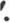 Para Dios no significa nada que cumplamos con todas las tradiciones de ofrecer sacrificios a Dios por el perdón de nuestros pecados, sin tener misericordia y perdón hacia aquellos considerados de los mas peor de los pecadores, como el recaudador de impuestos San Mateo y otros que estaban cenando con Jesús en el evangelic de hoy.Es que nos damos cuenta de la Gloria, la Gracia y el poder transformador de Dios cuando llama a personas que se cree que no son dignas de ser discípulos de Jesús y las transfonna en santas.Por tanto, no debemos prejuzgarnos a nosotros mismos ni prejuzgar a los demás de no ser dignos de la salvación y del amor y misericordia de Dios, ni de ser discípulos de Jesús. Jesús ve a las personas, no por lo que somos, sino por lo que podemos llegar a ser.Jesús quiere que experimentemos su gran misericordia y amor y que no nos demos por vencidos con nosotros mismos o con los demás para eventualmente ser transformados en grandes siervos del Señor. Dios los bendiga.